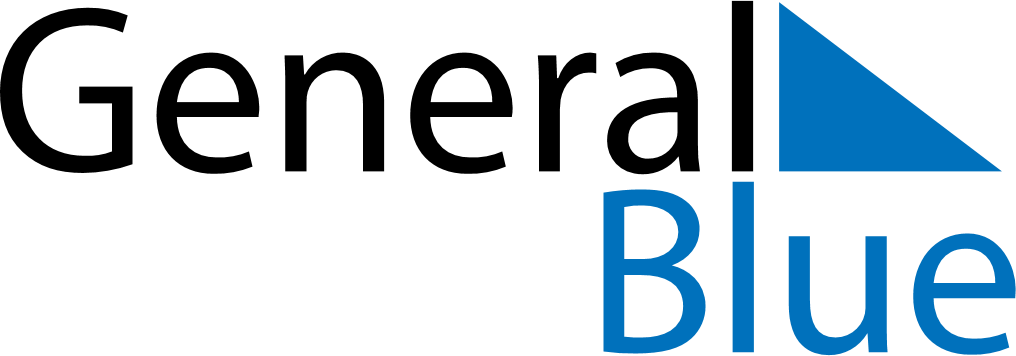 Weekly Meal Tracker June 6, 2027 - June 12, 2027Weekly Meal Tracker June 6, 2027 - June 12, 2027Weekly Meal Tracker June 6, 2027 - June 12, 2027Weekly Meal Tracker June 6, 2027 - June 12, 2027Weekly Meal Tracker June 6, 2027 - June 12, 2027Weekly Meal Tracker June 6, 2027 - June 12, 2027SundayJun 06MondayJun 07MondayJun 07TuesdayJun 08WednesdayJun 09ThursdayJun 10FridayJun 11SaturdayJun 12BreakfastLunchDinner